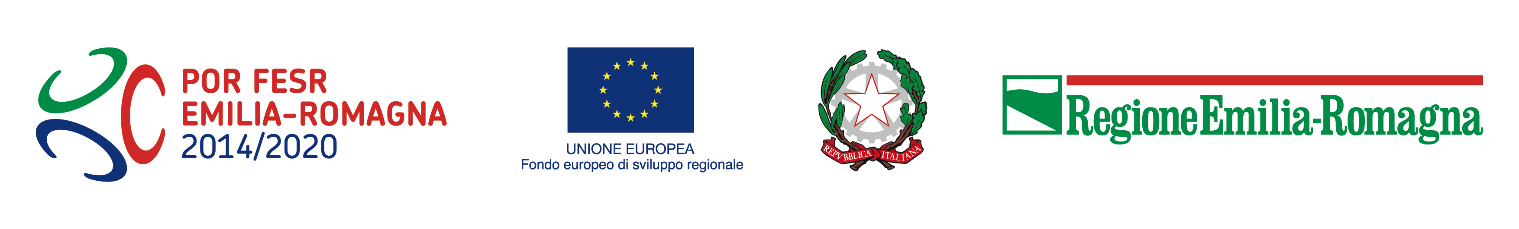 Direzione Generale Economia della conoscenza, del lavoro e dell’impresaPOR FESR 2014-2020CHECK LIST DI VERIFICA DOCUMENTALE SUL 100% DELLA SPESA “ACQUISIZIONE DI BENI E SERVIZI DA SOGGETTI IN HOUSE”Procedura di attivazione: …..Attività: …..Beneficiario: …..Titolo del progetto: …..Numero di protocollo: Codice CUP:  …..Richiesta di rimborso del (data): ….. del …. Pagamento intermedio	 Saldo	 Richiesta di rimborso unica	Importo della richiesta di rimborso: € 595.494,88Verifica svolta da …Firma ………………………………………………………………………………………………...Data …..Esito della verificaImporto da liquidare……Motivazioni dell’eventuale scostamento fra l’importo rendicontato e l’importo da liquidare 1 Verifica generale di ammissibilitàS (Sì) - N (No)NA (Non Applicabile)1.1Tutta la spesa ammessa è stata sostenuta nel periodo di eleggibilità del programma POR-FESR?1.2Tutta le spesa ammessa rientra nelle categorie di spesa previste dalla normativa nazionale e dal Programma?1.3Tutta la spesa ammessa è inerente all’attuazione del POR?1.4Tutta la spesa ammessa è fondata su contratti/accordi/convenzioni giuridicamente vincolanti da cui risultino chiaramente l’oggetto della prestazione o della fornitura e il relativo costo?1.5Le attività oggetto delle fatture/dei documenti di spesa sono pertinenti rispetto a quanto previsto dal contratto/dalla convenzione di riferimento??1.6Gli importi rendicontati sono al netto di IVA?1.7L'IVA rappresenta un costo per il beneficiario?(il Beneficiario deve presentare, ai fini del riconoscimento dell’IVA come costo ammissibile, una dichiarazione di indeducibilità della stessa)2Verifica di ammissibilità per tipologia di spesaS (Sì) - N (No)NA (Non Applicabile)2.1Se la spesa rendicontata riguarda personale dipendente della società in-house, è stata indicata l’equiparabilità del costo dei profili professionali coinvolti con i costi standard dei dipendenti regionali corrispondenti come funzione?2.2Se la spesa rendicontata dalla società in-house riguarda personale esterno/consulenze, la società in house ha fornito la documentazione necessaria a valutare la correttezza delle procedure di selezione attraverso cui il personale esterno/consulente è stato individuato?2.3Se la spesa rendicontata dalla società in-house riguarda personale esterno/consulenze, è stata presentata evidenza dell’allineamento dei costi del personale esterno alle condizioni di mercato?2.4E’ stato verificato che l’incidenza delle spese generali rendicontate dalla società in house non superi il 15% dell’importo complessivo delle spese per personale coinvolto nelle attività di progetto, così come specificato dalla Delibera di Giunta regionale n. 1175/2015?2.5Se la spesa rendicontata riguarda servizi forniti da soggetti terzi o lavori svolti da soggetti terzi, la società in house ha fornito la documentazione necessaria a valutare la correttezza delle procedure di affidamento dell’incarico di cui rendiconta le spese ai sensi del codice degli appalti pubblici?2.6Per la verifica della correttezza delle procedure di affidamento sono state utilizzate, dalla Struttura Verifica della spesa e liquidazioni, le apposite check-list predisposte per la verifica delle operazioni attuate attraverso procedure di appalto? Specificare nelle note quale tipologia di procedura è stata verificata3Giustificativi di spesaS (Sì) - N (No)NA (Non Applicabile)3.1I documenti di spesa contengono i seguenti elementi?a) data di emissione;b) numero progressivo;c) ditta, denominazione o ragione sociale, nome e cognome, residenza o domicilio del soggetto cedente o prestatore;d) numero di partita IVA del soggetto cedente o prestatore;e) ditta, denominazione o ragione sociale, nome e cognome, residenza o domicilio del soggetto cessionario o committente;f) numero di partita IVA o codice fiscale del soggetto cessionario o committente;g) natura, qualità e quantità dei beni e dei servizi formanti oggetto dell'operazione;h) corrispettivi ed altri dati necessari per la determinazione della base imponibile, aliquota, ammontare dell'imposta e dell'imponibile.3.2La documentazione di supporto è conservata nelle modalità previste ed è inserita sul sistema informativo?Verifica1E’ stata effettuata la verifica della specifica procedura di affidamento al soggetto in-house dalla quale discende la spesa rendicontata/sostenuta?2La valutazione sulla congruità economica dell’offerta dei soggetti in house è stata effettuata avendo riguardo all’oggetto e al valore della prestazione, inserendo nella motivazione del provvedimento di affidamento le ragioni del mancato ricorso al mercato, nonché i benefici per la collettività della forma di gestione prescelta, anche con riferimento agli obiettivi di universalità e socialità, di efficienza, di economicità e di qualità del servizio, secondo quanto previsto all’art. 192, comma 2, D. lgs 50/2016?3Lo statuto della società in house di cui si verificano i costi rendicontati prevede che oltre l’80% del fatturato sia effettuato nello svolgimento dei compiti ad essa affidati dall’ente pubblico o dagli enti pubblici soci e che la produzione ulteriore rispetto al suddetto limite di fatturato sia consentita solo a condizione che la stessa permetta di conseguire economie di scala o altri recuperi di efficienza sul complesso dell’attività principale della società ai sensi dell’art. 16 co. 3 del D.lgs 175/2016?4La società in-house di cui si verificano le spese rendicontate ha come oggetto sociale esclusivo una o più delle attività di cui alle lettere a), b), d) ed e) dell’art. 4 co.2 del D.lgs 175/2016?5Nella convenzione è stata prevista la clausola prescritta dalla normativa vigente in materia di tracciabilità dei flussi finanziari?6La società in house ha provveduto a fornire un piano di attività o progetto di servizio che descriva l’oggetto della prestazione e ne precisi il valore?7Il piano di attività è stato approvato dall’amministrazione?8E’ stata stipulata una convenzione corredata da regolare disposizione giuridicamente vincolante ed impegno di spesa associato ad un apposito CUP?9Eventuali integrazioni/variazioni apportate al piano di attività sono state approvate dall’amministrazione?10Le prestazioni/i servizi resi sono coerenti con il piano annuale di attività e sue eventuali variazioni approvate?11È stata presentata l’attestazione di inizio attività o quella relativa ai successivi stati di avanzamento comprensiva dei costi sostenuti come previsto dal contratto/dalla convenzione?12Tale attestazione è stata validata dal referente regionale del progetto?13La prestazione/fornitura oggetto della spesa è stata eseguita nei termini previsti dal contratto/dalla convenzione?